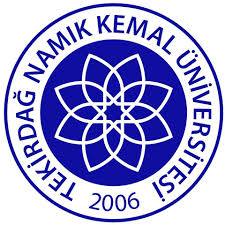 Adı ve Soyadı	:	Öğrenci No		:					İmza :2020-2021 Güz yarıyılında STE almak istiyorum.Alt sınıflardan almadığım ders (var/yok) ve devam zorunluluğum (var/yok).Devam etmek zorunda olduğum / ilk kez alacağım dersler: . . . . . . . . . . . . . . . . . . . . . .  . . . . . . . . . . . . . . . . . . . . . . . . . . .  . . . . .. . . . . . . . . . . . . . . . . . . . . .  . . . . . . . . . . . . . . . . . . . . . . . . . . .  . . . . .STE’ nizi Tekstil Mühendisliğinin hangi alt dalında yapmak istiyorsunuz?Lif-İplik	     B) Dokuma-Örme	         C) Dokusuz Yüzeyler            D) Ön Terbiye E) Boya-Baskı        F) Bitim İşlemleri        G) Konfeksiyon      H) Diğer ( . . . . . . . . . . . . . . . .)STE yapmak için önceden görüştüğünüz firma varsa belirtiniz.. . . . . . . . . . . . . . . . . . . . . . . . . . . . . . . . . . . . . . . . . . . . . . . . . . . . . . . . . . . .Proje çalışmalarınıza 3 danışman tercihinizi yazınız. (Görüştüğünüz danışman varsa ilk sıraya yazınız ve yanına parantez içinde “Görüştüm” yazarak belirtiniz.) a.b.c.Formun son teslim tarihi: 02 Ekim 2020Not: Formu rboy@nku.edu.tr’e eposta ile gönderiniz. Geç teslim edenler mazeret dilekçesi vermek zorundadır.Tekstil Mühendisliği Bölümü Staj Komitesi  Prof. Dr. Ziya ÖzekAraş. Gör. Dr. Şerife ŞafakAraş. Gör. Dr. Ramiz Boy	